.Count in:         32 Count from start of trackNotes: 	    See bottom of step descriptionKICK STEP X2, KICK CROSS BACK STEP - REPEATROCK & CROSS X2, MASH POTATO BACKKICK AND ROCK RECOVER, STEP CLOSE, KNEE ROLL IN OUT, BUTTERFLY ROLL IN OUTCOASTER STEP, STEP SIDE, TOGETHER, KNEES OPEN THEN SHUT, & SIDETHE HANDS BIT -MORE HANDS, KICK, BEHIND, SIDEBRUSH X2, LOCK BEHIND, FULL TURN, SHAKE OR GYRATEAND HEEL GRIND X2, HEEL GRIND, APPLE JACKS TURNINGNotes:  Dance description written by Rachael McEnaney and Kenny Tan (thanks for your patience Kenny!)Please do not try and interpret the dance without having seen it taught or danced due to the arm movements which are difficult to put into a step sheet.There is a video on YouTube of Rachael teaching it at: http://www.youtube.com/watch?v=SJUqnQaH8N8 or type in “Rachael Gyrate” in the search box.Any questions please contact either Rachael at Rachael@dancepizazz.comor Amy Spencer at ASpencer@chartone.com.Gyrate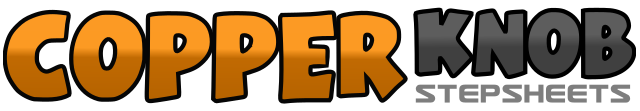 .......Count:64Wall:4Level:Advanced Hip Hop.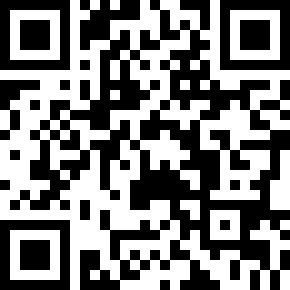 Choreographer:Adam Berman (USA), Roberto Corporan (USA) & Amy Spencer (USA) - October 2007Adam Berman (USA), Roberto Corporan (USA) & Amy Spencer (USA) - October 2007Adam Berman (USA), Roberto Corporan (USA) & Amy Spencer (USA) - October 2007Adam Berman (USA), Roberto Corporan (USA) & Amy Spencer (USA) - October 2007Adam Berman (USA), Roberto Corporan (USA) & Amy Spencer (USA) - October 2007.Music:Gyrate (feat. Mr. Collipark) - Da Muzicianz : (CD: Da Muzicianz)Gyrate (feat. Mr. Collipark) - Da Muzicianz : (CD: Da Muzicianz)Gyrate (feat. Mr. Collipark) - Da Muzicianz : (CD: Da Muzicianz)Gyrate (feat. Mr. Collipark) - Da Muzicianz : (CD: Da Muzicianz)Gyrate (feat. Mr. Collipark) - Da Muzicianz : (CD: Da Muzicianz)........&1&2Kick fwd on R, step in place with R, Kick fwd on L, step in place with L&3&4Kick fwd on R, make 1/4 turn R cross R over L, step back on L, step fwd on R (3:00)&5&6Kick fwd on L, step in place with L, kick fwd on R, step in place with R&7&8Kick fwd on L, make 1/4 turn L cross L over R, step back on R, step fwd on L (12:00)1&2Cross rock R over L, recover on L, step R next to L3&4Cross rock L behind R, recover on R, step L next to R5-8Mash potato travelling back (weight ends on L)1&2&Kick fwd on R, step down on R, rock back on L, recover on R3-4Step fwd on L, step R to right side5-6Roll L knee in, roll L knee out (weight on L) L hand following the motion of the L leg.7-8Roll both knees in, roll both knees out (weight on L) Both hands following the motion of the legs.1&2Step back on R, step L next to R, step fwd on R3-4Step fwd on L, long step R to R side5&6Step L next to R while raising R fist to chest (5), open both knees while opening R   fist (&), close both knees while closing R fist (6),&7step L to L side, step R next to L8&Clap hands, clap hands (keep palms of both hands together)1&21) Slide the R fingers down & turn so that the back of the R hand is now touching the L palm – R fingers are pointing down & the R elbow 	is jutting out to the R side, &) still touching drop the R elbow – L fingers are now pointing down & L elbow is jutting out, 2) with the back of R hand push & turn R so the R palm is now facing L as you 	move the hands to the R hip – R fingers facing down & L fingers facing up&3&4&) Move the hands to the L hip, 3) bring up the L elbow – R fingers pointing up with R palm facing L & L elbow jutting out, &) push L down turning the R palm to face R – R fingers pointing down4) revert back to previous position5&65) Move the hands to the R side, &) drop the L elbow – R fingers are pointing down & R palm facing L, 6) bring L elbow up – back to the position in 5&7-8&) slide R fingers to L elbow to form a rectangle shape, 7) slide R fingers back to L palm, 	8) push L down turning the R palm to face R – R fingers pointing down & elbow jutting out1-21) Pushing with L palm to turn back of R hand so R palm is facing L & slide the R fingers to L elbow – L fingers pointing down & creating a rectangle shape, 2) slide both hands to meet in the middle with L palm on top of back of R hand and R elbow slightly higher than L3-43) Raise the R hand to R diagonal, 4) bring down R palm to back of L hand pushing them down5&65) Pull out L hand & place on top of R hand, &) pull out R hand & place on top of L, 6) pull out L hand & place on top of R hand while kicking R to R side7-8Step R behind L, step L to L diagonal (10.30)1-2Brush R fwd, brush R back 			(10:30)3-4Step R behind L, make a full unwind R5&6&7&8Jump back slightly L to L side & R to R side, shake till count 8&1&2Squaring up to front wall step L next to R, R heel grind fwd, step R next to L, L heel grind fwd&3-4Step L next to R, R heel grind fwd, R heel grind again&5&6&7&8Applejacks (open on & return to closed on downbeat),  Right (&5), Left (&6), Right (&7), Left (&8) whilst making a 1/4 turn left 	(9:00)